                                                   ALLEGATO IIIProt. n.:  620-1/2019Data:   In virtù del secondo comma dell'articolo 29 della Legge sulle autonomie locali (Gazzetta Ufficiale della RS nn. 94/07 – testo unico ufficiale, 76/08, 79/09, 51/10, 40/12 – Sigla: ZUJF, 14/15 – Sigla: ZUUJFO, 11/18 – Sigla: ZSPDSLS-1 e 30/18), dell'articolo 30 dello Statuto del Comune di Isola – TUU1 (Bollettino Ufficiale del Comune di Isola n. 5/18) e in conformità all'articolo 110 del Regolamento di procedura del Consiglio del Comune di Isola – TUU1 (Bollettino Ufficiale del Comune di Isola n. 5/18), il Consiglio del Comune di Isola, riunitosi il …. alla sua …. seduta ordinaria, accoglie il seguente atto diD E L I B E R A1Si approva la proposta del Decreto sul conferimento del riconoscimento con premio Alojz Kocjančič alla sua prima lettura.2A esame concluso l'amministrazione comunale redige la proposta del decreto per la seconda lettura, e cioè in considerazione dei commenti, proposte e pareri presentati all’odierna seduta del Consiglio comunale e di quelli che perverranno nel periodo dell'esame.Si inoltra la proposta del Decreto così redatta all'esame e all'accoglimento ai membri del Consiglio comunale.3Il presente atto di Delibera ha efficacia immediata.                                                                                     	     Danilo MARKOČIČ 									  S I N D A C O							      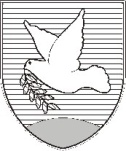 OBČINA IZOLA – COMUNE DI ISOLA  OBČINSKI SVET – CONSIGLIO COMUNALESončno nabrežje 8 – Riva del Sole 86310 Izola – IsolaTel: 05 66 00 100E-mail: posta.oizola@izola.siWeb: http://www.izola.si/